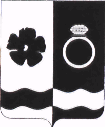 СОВЕТ ПРИВОЛЖСКОГО МУНИЦИПАЛЬНОГО РАЙОНАРЕШЕНИЕг. ПриволжскО принятии имущества из собственности Приволжского городского поселения в собственность Приволжского муниципального района  Руководствуясь Федеральным законом от 06.10.2003 №131-ФЗ «Об общих принципах организации местного самоуправления в Российской Федерации», Уставом Приволжского муниципального района, в соответствии с Положением о порядке управления и распоряжения муниципальным имуществом Приволжского муниципального района Ивановской области, утвержденным решением Совета Приволжского муниципального района от 22.11.2011 №119, Совет Приволжского муниципального района РЕШИЛ:1. Принять из собственности Приволжского городского поселения в собственность Приволжского муниципального района муниципальное имущество, согласно приложению к настоящему решению.2. Администрации Приволжского муниципального района в порядке, установленном законодательством Российской Федерации: - оформить акт о передаче имущества, указанного в приложении к настоящему решению, из муниципальной собственности Приволжского городского поселения в собственность Приволжского муниципального района;- внести необходимые изменения в реестр имущества, находящегося в собственности Приволжского муниципального района.3. Настоящее решение вступает в силу с момента подписания и подлежит опубликованию в информационном бюллетене «Вестник Совета и администрации Приволжского муниципального района».Председатель Совета Приволжского муниципального района                                                                  С.И.ЛесныхГлава Приволжского муниципального района                                                         И.В. МельниковаПриложение к решению Совета Приволжскогомуниципального районаот 25.08.2022 № __50___Перечень имущества,принимаемого из муниципальной собственности Приволжского городского поселения в собственность Приволжского муниципального района Лист согласованияпроекта решения Совета Администрации Приволжского муниципального районавносит Комитет по управлению муниципальным имуществом(наименование структурного подразделения Администрации или учреждения)от«25»082022 г.№50Наименование имуществаИндивидуализирующиехарактеристики имуществаБалансовая стоимость/руб.Трактор БЕЛАРУС-320.4М с навесным оборудованиемИдентификационный номер (VIN) Y4U320Z04N1204559, год изготовления – 2022г., модель, номер двигателя ММZ-3LD, 005111, цвет кузова – красный, страна изготовитель-Республика Беларусь1 642 747,92Воздуховодное устройство Still BS 86 и комплект всасывания Still НS 86Страна изготовитель- Федеративная Республика Германия42 958,00Подметально-уборочная машина Habert HBB25-FСтрана изготовитель- Китайская Народная Республика 89 371,67Дата внесения проектаДолжность лица, внесшего проект ФИО должностного лица, внесшего проектПодпись о согласовании проекта или Замечания к проектуГлавный специалистГолубева Н.А.«Согласовано»Председатель комитета по управлению муниципальным имуществомМелешенко Н.Ф.СогласованоСогласованоСогласованоСогласованоНачальник юридического отдела администрации Приволжского муниципального районаСкачкова Н.Н.